Муниципальное автономное общеобразовательное учреждение«Средняя общеобразовательная школа №51»ДОПОЛНИТЕЛЬНАЯ ОБЩЕОБРАЗОВАТЕЛЬНАЯ ПРОГРАММА«Школа мультимедийной журналистики »Направленность: социально-педагогическаяВозраст обучающихся: 14-17 летСрок реализации программы: 1 годКоличество часов в год: 102 часаСоставитель:Хан Арюна Доржиевна,Заместитель директора по ВрУлан-Удэ, 2022Оглавление1. Пояснительная записка	31.1. Направленность программы	31.2. Уровень программы	31.3. Актуальность программы	31.4. Цель программы	31.6. Отличительные особенности данной программы	41.7. Возраст обучающихся	51.8. Формы и режим занятий	51.9. Срок реализации программы	51.10. Планируемые результаты	52. Формы аттестации и оценочные материалы	72.1. Формы контроля	72.2. Средства контроля	73. Содержание программы	93.1.Учебно-тематический план	93.2.Содержание учебно-тематического плана	114. Организационно-педагогические условия реализации программы	174.1. Учебно-методическое обеспечение программы	174.2. Учебно-информационное обеспечение программы	174.3. Литература	18Пояснительная записка1.1. Направленность программыДополнительная общеразвивающая программа «мультимедийной журналистики» имеет социально-педагогическую направленность.1.2. Уровень программыУровень программы - базовый.1.3. Актуальность программыМультимедийная журналистика – это представление информации с помощью различных медийных элементов: текста, фотографий, аудио, видео, графики, анимации и других производных от них форм. Использование современных технических средств позволяет не только оперативно подать эксклюзивный материал, но и «упаковать» его так, чтобы улучшить восприятие, запоминание и понимание информации. Программа "Мультимедийная журналистика" актуальна, так как уже сейчас журналистика невозможна вне технологической культуры, вбирающей в себя современные информационные технологии. В дальнейшем взаимодействие журналистики и высоких технологий продолжится и с высокой вероятностью приведет к качественному изменению как природы, так и технологии журналистики как профессиональной деятельности. В современной журналистике термином «мультимедийная журналистика» принято, как правило, обозначать массовую коммуникацию посредством комплекса взаимосвязанных носителей информации разной природы – текста и гипертекста, звука, изображений, видео – работающих одновременно в различных комбинациях и пропорциях в едином формате журналистского продукта. Журналистский продукт уникален (это заложено в природе журналистики), тем не менее, в результате технологизации медиаиндустрии (начавшейся еще в XX веке), возник и в XXI веке получил новое развитие подход к журналистскому продукту, основанный на так называемых «форматах», то есть системах понятных и прозрачных объективных критериев, принятых медиаиндустрией в каче стве объективных критериев техники журналистского ремесла.Конкуренция в журналистике сместилась с создания просто качественного текста в сторону формы подачи (донесения) информации. Поэтому мультимедийная журналистика открывает новые горизонты для редакций. А специалист, владеющий навыками работы с мультимедийными элементами, востребован на рынке труда уже сегодня и еще более будет востребован в будущем.1.4. Цель программыCодействие развитию творческой, социально и познавательно активной личности в условиях деятельности подростковой мультимедийной редакции, создающей информационный материал, предназначенный для распространения с помощью мультимедийных средств массовой информации.1.5. Задачи программыОбучающие:ознакомить с основами мультимедийной журналистики; научить создавать социально значимую информационную продукцию в различных форматах: текст, фото, графика, видео, аудио; выработать навыки ориентирования в современном информационном и культурно-образовательном пространстве;привить начальные навыки анализа печатных и электронных СМИ; отработать умения исследовательской деятельности, сопряженной со сферой масс-медиа; • научить приемам коммуникации в  «реальном» и  «виртуальном» мире;профориентация в сфере массовых коммуникаций.Воспитывающие:пробудить интерес к культурным событиям, происходящим в мире, крае, городе, школе;• содействовать формированию гуманистических ценностей и эстетического вкуса;• способствовать формированию ответственного отношения к происходящему вокруг;способствовать становлению активной жизненной позиции;  • способствовать формированию лидерских качеств и чувства ответственности как необходимых качеств для успешной работы в команде (редакции);  • способствовать формированию адекватной самооценки и оценки окружающих;содействовать воспитанию культуры общения в коллективе.Развивающие:содействовать развитию логического мышления и памяти;развивать умение анализировать, обобщать, классифицировать и систематизировать;  • содействовать развитию внимания, речи, коммуникативных способностей;  развивать умение работать в режиме творчества;  развивать умение принимать нестандартные решения в процессе поиска интересной темы.  1.6. Отличительные особенности данной программы Новизна программы заключается в том, что на сегодняшний день она практически не имеет аналогов для сравнения с другими образовательными программами по данной направленности, так как рассчитана на детей, не имеющих опыта работы в детских и подростковых масс-медиа, и состоит из нескольких образовательных модулей, соответствующих основным направлениям в современной системе мультимедийной журналистики.1.7. Возраст обучающихсяВозраст: с 14 до 17 лет. На занятия по данной программе принимаются все желающие.1.8. Формы и режим занятийФорма занятий  –	групповая.  Программа разработана в соответствии с СанПиН 2.4.4.3172-14 «Санитарно-эпидемиологические требования к условиям и организации дополнительного образования». Занятия проводятся 2 раза в неделю.1 день: 2 академических часа (из них 2 занятия по 45 минут, 10 минут - перемена с проветриванием помещения).2 день: 1 академический час.Обучение осуществляется в форме групповых теоретических и практических занятий.На занятиях предусматриваются следующие формы организацииучебной работы: индивидуальные (обучающемуся дается самостоятельное задание с учетом его возможностей), фронтальные (работа со всеми одновременно, например, при объяснении нового материала или отработки определенного технологического приема), работа малыми группами для выполнения определенного творческого проекта.Практика осуществляется как и в аудитории, так и на выездных мероприятиях.1.9. Срок реализации программыСрок реализации программы – 1 год. Общее количество учебных часов, запланированных на весь период обучения: 102 часа.1.10. Планируемые результатыРезультатом прохождения базового курса занятий является обучение следующим навыкам и умениям.Общие навыки:искать, находить, запрашивать, проверять и преобразовывать информацию;взаимодействовать друг с другом в команде (мини-редакции) в условиях ограниченного времени;планировать командную (редакционную) деятельность для достижения необходимого результата;пользоваться фотоаппаратом, диктофоном, видеокамерой;пользоваться компьютером и иметь навыки создания, редактирования и сохранение текстовых и гипертекстовых документов; базовые навыки обработки фотоизображений; создавать и редактировать презентации; уметь пользоваться веб-браузерами; работать с файлами на внешних носителях;Общежурналистские навыки:навык создания материалов по техническому заданию к определенным срокам;базовые навыки разработки концепции и формата издания в соответствии с техническими требованиями;базовые навыки разработки макета издания / режиссерского сценария в соответствии с концепцией и техническими требованиями;навыки сбора и проверки информации;базовые навыки интервьюирования;Специальные навыки:навыки работы с диктофоном, последующей расшифровки и редактирования интервью и иных аудиоматериалов;навык фотосъемки с последующей обработкой;базовые навыки видеосъемки, с последующим видеомонтажом;базовые навыки звукозаписи, обработки звукозаписей и аудиомонтажа;навык создания материала на платформе Tilda CC (настройка шаблонов, простая верстка, редактирование, публикация).Формы аттестации и оценочные материалы2.1. Формы контроляВ ходе обучения предметная диагностика проводится в форме опросов, творческих заданий и тестов.По итогам курса у каждого воспитанника имеется портфолио, состоящее из его работ, просмотр которого также обеспечивает контроль за результатами обучения.Каждая тема предполагает выполнение практической работы, которая служит для закрепления теоретического материала, а также способствует обеспечению текущего контроля. Все практические работы хранятся в электронном виде, что позволяет сравнивать работы и отбирать лучшие для участия в конкурсах.На занятиях работы систематически обсуждаются всем коллективом. Обучающиеся учатся анализировать свои творческие достижения и давать оценку своей работе.По окончании изучения тематических разделов программы проводятся просмотры работ обучающихся, организуются открытые показы и открытые уроки. Самые лучшие работы воспитанников участвуют в различных фестивалях, конкурсах, выставках, что так же способствует объективности оценки итогов реализации данной программы. Индивидуальной формой подведения итогов творче ской деятельности в объединении для каждого ребенка является формирование портфолио, т.е. папка с показателями личных достижений. В портфолио отражаются все успехи ребенка в виде благодарностей, грамот, свидетельств, фотоматериалов, отзывов об индивидуальной проектной деятельности.2.2. Средства контроляКонтроль освоения обучающимися программы осуществляется путем оценивания следующих критериев (параметров):2. Знание технологии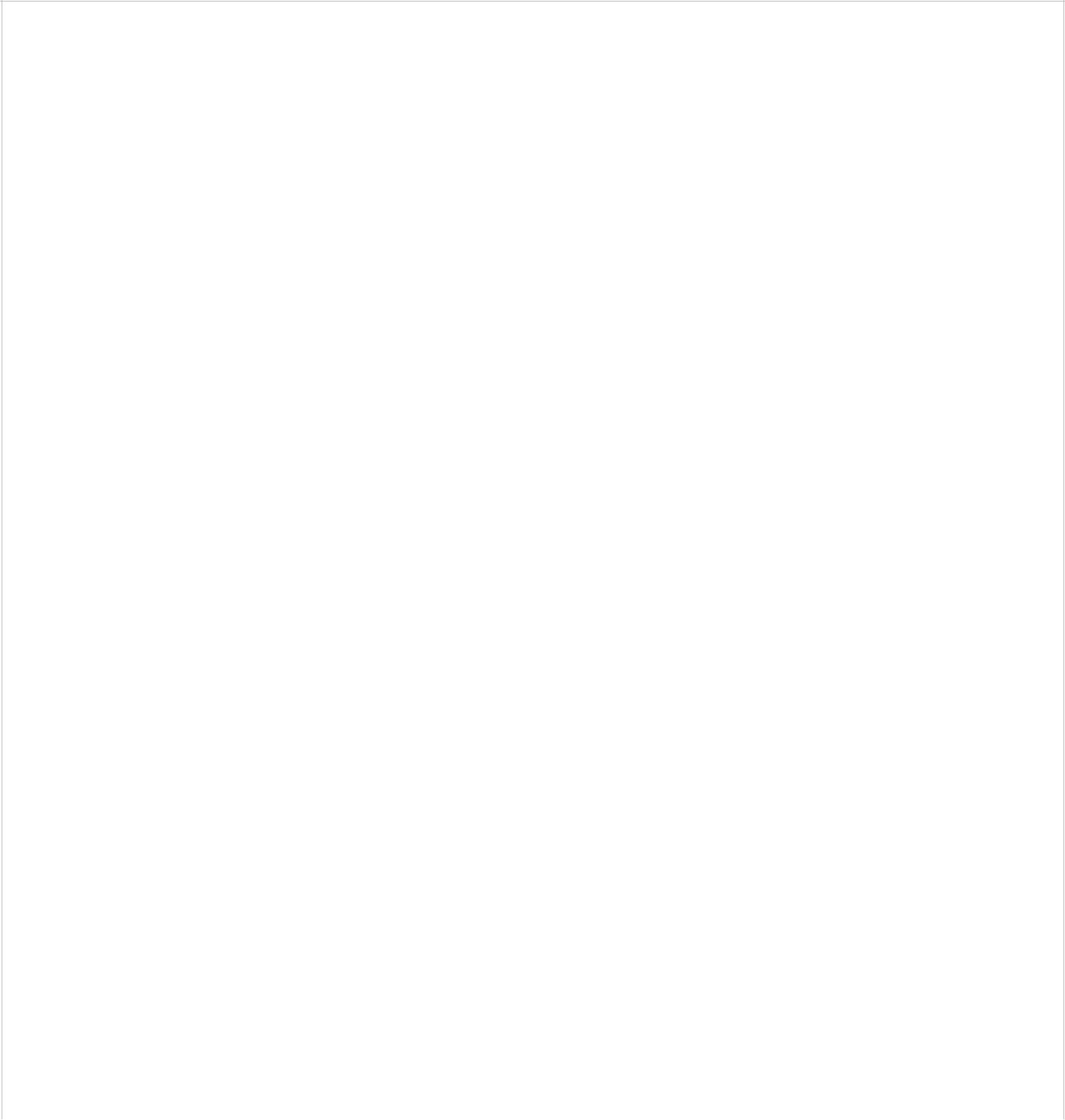 Содержание программы3.1.Учебно-тематический план93.2.Содержание учебно-тематического планаРаздел 1. Введение в журналистику (7 часов)1.1. Вводное занятие.Теоретическая часть: Знакомство. Целеполагание. Введение в программу. Тематический план занятий. Техника безопасности на занятиях. Правила поведения в кабинетах, компьютерном классе. Организационные вопросы. Базовые навыки владения компьютером.1.2. Роль журналистики в обществе. Журналистика и общественное мнение.Теоретическая часть: обобщение и систематизация имеющихся знаний и представлений о журналистике. Новые термины. Профессия мультимедийного журналиста. Мультимедийная журналистика. Мультимедиа материал. Универсальный журналист. Роль журналистики в обществе. Постановка проблемных вопросов и поиск ответов. Журналистика и общественное мнение. Резюме. Первичное закрепление полученных выводов на примерах из кинематографа.Практическая часть: знакомство со статьей «Журналистика и общественное мнение. Ответы на вопросы».1.3. Факт и его интерпретация. Источники информации.Теоретическая часть:	классификация источников информации.Критерии достоверности информации. Анализ информации.1.4. СМИ и закон.Теоретическая часть: первичное знакомство с алгоритмом работы с документами. Конституция РФ, Уголовный кодекс РФ, Гражданский кодекс РФ, Закон РФ «О средствах массовой информации», Федеральный закон «О порядке освещения деятельности органов государственной власти в государственных средствах массовой информации», Закон РФ «О рекламе», ФЗ «О государственной тайне», ФЗ «О персональных данных», ФЗ «Об информации, информационных технологиях и о защите информации». Основы Авторского права.Практическая часть: работа с базой «Консультант Плюс».Раздел 2. Модуль «Текст» (15 часов)2.1. Введение в печатную журналистику.Теоретическая часть:	печатная журналистика. Её особенности.Профессии в области печатной журналистики.2.2. Структура журналистского текста. Принцип пирамиды. Теоретическая часть: составляющие хорошего текста. Принциппирамиды. Перевернутая пирамида. Правильная пирамида. Журналистский текст и его отличия от художественного. Правила построения журналистского текста.Практическая часть: анализ журналистских текстов. Творческое задание "Журналистский текст".2.3. Заголовок. Его роль, разновидности, способы создания.Теоретическая часть:	виды и функции заголовков. Его важность.Разновидность и способы создания.Практическая часть: анализ заголовков в различных источниках информации.2.4. Лид. Его роль, разновидности, способы создания.Теоретическая часть: виды лида. Значение, задачи и функции.Практическая часть: анализ лидов. Творческое задание «Лид».2.5. Заметка: как сохранить краткость.Теоретическая часть: основные части заметки. Ее отличия от журналистского текста. Правила написания заметок.Практическая часть: анализ заметок. Творческое задание "Заметка".2.6. Ошибки при написании текста.Теоретическая часть: классификация речевых, грамматических, орфографических и пунктуационных ошибок. Исправление различных типов ошибок, их условное обозначение. Специализированные сервисы для проверки ошибок.2.7. Текст в социальных сетях.Теоретическая часть: особенности публикаций в социальных сетях ВКонтакте и Instagram. Смайлы и хештеги. Ссылки.Практическая часть: творческое задание «Публикация в социальной сети».Раздел 3. Модуль «Фото» (23 часа)3.1. Введение в фотожурналистику.Теоретическая часть: жанры фотожурна листики. Роль фотоиллюстрации. Виды и особенности фотожурналистики. Профессия фотожурналиста. Фотографические навыки. Технологические навыки. Этические и правовые моменты.3.2. Фотоаппаратура.Теоретическая часть: сменные объективы и принадлежности для съемки. Устройство фотоаппарата. Режимы и возможности фотокамер. Базовая настройка фотоаппарата. Форматы графических изображений, их преимущества и недостатки.Практическая часть: съемка фотоаппаратами: режимы работы, совместная работа. Просмотр отснятого материала на компьютере.3.3. Основы экспонометрии.Теоретическая часть: экспозиция. Выдержка и диафрагма. Приоритет диафрагмы или выдержки. Творческие приёмы использования приоритета диафрагмы или выдержки. Эффект Фризлайта.Практическая часть: приёмы использования приоритета диафрагмы или выдержки. Эффект Фризлайта.3.4. Композиция в фотографии.Теоретическая часть: основные изобразительные средства фотографии (размещение, правило одной трети, равновесие и симметрия, формат, точка съемки, диагональ, пространство, чтение изображения, правило светотеневых соотношений).Практическая часть: съёмка цифровым фотоаппаратом с учетом применения основных правил композиции, составление композиций.3.5. Репортажная фотография.Теоретическая часть: жанры фотографии. Особенно сти репортажной съемки. Детали фото, «решающий момент», факт и своя точка зрения на событие, ракурс, реальная история и замысел.Практическая часть: как рассказать историю, используя всего три фотографии. Творческое задание «Фоторепортаж с мероприятия».3.6. Основы компьютерной обработки изображения. Теоретическая часть: основы работы по обработке файловцифровых изображений в одной из доступных программ. Практическая часть: Работа по обработке файлов цифровыхизображений в одной из доступных программ.3.7. Мобильная фотографияТеоретическая часть:	особенности мобильной фотографии.Социальная сеть Instagram. Особенности и основные элементы.Практическая часть: просмотр и анализ мобильных фотографий профессионалов. Творческое задание «Мобильная фотография».Раздел 4. Модуль «Видео» (35 часов)4.1. Введение в тележурналистику.Теоретическая часть:	телевидение как средство коммуникации.Социальные функции телевидения. Телевизионные специальности.Телевизионные жанры.4.2. Телевизионное оборудование.Теоретическая часть: изучение устройства и принципа работы цифровой видеокамеры, штативов (трипода, монопода), осветительных приборов, микрофона. Оборудование телевизионной студии: свет, камеры, звуковое оборудование (микрофон, «ухо», аудиомониторы). оборудование эфирной аппаратной: эфирный видеомикшер и т. д.Практическая часть: упражнения на отработку приемов обращениясо съёмочной и вспомогательной техникой: камера и аксессуары к ней.4.3. Устройства для записи видео.Теоретическая часть: устройство видеокамеры. Виды видеокамер. Видеоформаты. Правила обращения с видеокамерой. Устройство: расположение и значение кнопок, входы-выходы. Основные функции видеокамер. Специальные функции и спецэффекты.Практическая часть: демонстрация основных функций видеокамерпроцессе съёмки. Упражнения на применение основных функций видеокамер в процессе съёмки, отработка приемов работы с камерой в студийных условиях. Творческое задание.4.4. Техника владения камерой.Теоретическая часть: Основные правила видеосъёмки. Баланс белого, освещенность кадра, выравнивание кадра по вертикали. Устойчивость камеры при съёмках без штатива. Съёмка с рук: основные приёмы и положения тела, ракурсы, трансфокация. Тряска - дрожание камеры и методы борьбы с этим. Гравитационный синдром при съёмке. Съёмка со штатива: правила пользования штативами. Съёмка с движения: панорамирование, тревелинг, съёмка с тележки, съёмка с крана, устройства гироскопической стабилизации камеры.Практическая часть: упражнения на отработку техники съёмки из различных положений; съёмки с разных ракурсов. Отработка техники наездов и отъездов трансфокатором автоматическим и ручным. Тренировка твёрдого держания камеры в руке, на плече, на колене. Отработка техники съёмки со штативной опорой. Отработка техники съёмки со штатива. Анализ кадров, отснятых обучающимися.4.5. Телевизионный сюжет.Теоретическая часть: телевизионный язык. Умение рассказывать «картинками». Композиция телевизионного сюжета. Типы и элементы телевизионных сюжетов. Структура сюжета. Подготовка ко съемке. Сбор предварительной информации, создание списка спикеров. Взаимодействие журналиста и оператора при работе над сюжетом. Понятия «закадровый текст», «синхрон», «лайф», «экшн», «стенд-ап». Съёмка телесюжета (взаимодействие оператора и журналиста по решению творческой задачи. «Картинка» - основа телесюжета. Алгоритм работы оператора при съёмке телесюжета. Съёмки в особых условиях освещенности).Практическая часть: просмотр и анализ фрагментов кинофильмов и телесюжетов. Творческое задание «Создание концепции телесюжета».4.6. Интервью.Теоретическая часть: цели и особенности интервью. Активное слушание. Коммуникативные техники. Требования к вопросу. Взаимодействие при съёмке интервью. Формы организации интервью. Этапы подготовки интервью. Открытые и закрытые вопросы. Десять способов испортить интервью.Практическая часть: деловая игра «Интервью». Предварительная подготовка вопросов, приготовление помещения к съёмке, разворачивание аппаратуры и съёмка. Просмотр и обсуждение отснятых кадров.4.7. Композиция кадра.Теоретическая часть:	план: крупный, средний, общий. Ракурс.Перспектива. Глубина кадра.4.8. Человек в кадре.Теоретическая часть: выбор плана при съёмке человека. Съёмка взаимодействующих объектов. Съёмки диалога. «Правило восьмёрки». Съёмка интервью. «Говорящий фон». Съёмка «стенд-апа». Техника речи.Практическая часть: творческое задание «Стенд-ап».4.9. Монтажный план сюжета.Теоретическая часть: обработка исходного материала. Создание монтажного листа, монтажного плана сюжета. Принципы монтажа видеоряда. Монтаж по крупности, монтаж по ориентации в пространстве, монтаж по фазе движения и пр. Использование «перебивок», деталей.4.10. Видеомонтаж.Теоретическая часть: программы для видеомонтажа. Основные инструменты программы видеомонтажа. Интерфейс программы.Практическая часть: настройки программы для начала работы. Импортирование видеофайлов на компьютер. Создание видеофайлов для монтажа видеосюжета. Размещение видео на дорожке видеоредактора.Звуковой ряд телесюжета: сочетание звукового ряда с видеорядом сюжета. размещение на дорожке видеоредактора закадрового теста и синхронов. Создание файла проекта. Работа с программой видеомонтажа. Использование аудиофильтров.Специальные инструменты видеомонтажа: создание титров и заставок. Эффекты перехода, использование функций. Видеофильтры. Использование изображений и аудиофайлов при создании видеофайла.Создание видеофайла телесюжета:	экспортирование файла.Форматы видеофайлов.4.11. Публикация на видеохостингах.Теоретическая часть: видеохостинг YouTube. Возможности и особенности. Загрузка персональной обложки для видео. Прямые эфиры.4.12. Мобильная видеосъемка и монтаж.Теоретическая часть: нюансы мобильной видеосъемки и монтажа.Программы для мобильных телефонов и сервисы. Прямые эфиры.Раздел 5. Модуль «Аудио» (6 часов)5.1. Оборудование для работы с аудиоТеоретическая часть: оборудование для работы со звуком.Микрофоны, микшерный пульт, колонки, диктофоны.Пр а к т и ч е с к а я ч а с т ь: о т р а б о т к а н а в ы ко в р а б о т ы с аудиооборудованием.5.2. Звукозапись и монтаж.Теоретическая часть: технические средства звукозаписи. Моно- и стереозапись. Звуковые редакторы. Монтаж звука. Монтаж в условиях предварительной записи. Параллельный монтаж. Последовательный монтаж.Практическая часть: отработка навыков звукозаписи и аудиомонтажа.Раздел 6. Модуль «Вёрстка лонгрида» (15 часов)6.1. Мультимедийный лонгрид.Теоретическая часть: понятие «Лонгрид». Основная идея и задача лонгрида. Структура, типовые элементы. Вдохновляющие примеры.Практическая часть: просмотр и анализ вдохновляющих примеров лонгридов.6.2. Платформа Tilda Publisihg.Теоретическая часть: особенности платформы «Tilda Publishing», нужные ресурсы и полезные советы. Типовые элементы. Вдохновляющие примеры. Дизайн.Практическая часть: просмотр и анализ вдохновляющих примеров лонгридов, созданных на платформе. Творческое задание «Мой первый лонгрид». Организационно-педагогические условия реализации программы4.1. Учебно-методическое обеспечение программыРеализация программы «Мультимедийная журналистика» предполагает следующие формы организации образовательной деятельности: словесные методы (рассказ - объяснение, беседа, учебная лекция, анализ творческих работ), наглядные методы, практические методы (упражнение, репродуктивные и творческие практические работы, разработка творческих проектов).4.2. Учебно-информационное обеспечение программы Нормативно-правовые акты и документыФедеральный закон от 29 декабря 2012 г. № 273-ФЗ "Об образовании в Российской Федерации»;Концепция развития дополнительного образования детей (утверждена распоряжением Правительства Российской Федерации от 04 сентября 2014г. № 1726-р);Порядок организации и осуществления образовательной деятельности по дополнительным общеобразовательным программам (утвержден Приказом Министерства образования и науки РФ от 29 августа 2013 г. № 1008);Методические рекомендации по проектированию дополнительных общеразвивающих программ (включая разноуровневые программы): приложение к письму Министерства образования и науки Российской Федерации от 18 ноября 2015 г. № 09-3242;СанПиН 2.4.4.3172-14 «Санитарно-эпидемиологические требования к устройству, содержанию и организации режима работы образовательных организаций дополнительного образования детей» (утверждены постановлением Главного государственного санитарного врача Российской Федерации от 4 июля 2014 г. № 41);Приказ Департамента образования города Москвы от 17.12.2014 г. № 922 «О мерах по развитию дополнительного образования детей в 2014-2015 году»;СанПиН 2.4.2.2821-10 "Санитарно-эпидемиологические требования к у с л о в и я м и о р г а н и з а ц и и о бу ч е н и я в о б щ е о б р а з о ват е л ь н ы х учреждениях" (утверждены постановлением Главного государственного санитарного врача Российской Федерации от 29 декабря 2010 г. № 189, с изменениями от 24 ноября 2015 года).4.3. ЛитератураАникина М.Е. СМИ и подростковая аудитория // Медиаобразование в школе. - М., 2010.  Гонне Ж. Школьные и лицейские газеты / пер. с фр.; общ. ред. и вст. ст. А.В.Шарикова. - М.: ЮНПРЕСС, 2000.  Гостомыслов А.П. Детская журналистика: хозрасчетные газета и журнал в школе. Учеб.пособие. - СПб., 2006.  Грабельников А.А. Русская журналистика на рубеже тысячелетий: итоги и перспективы. - М., 2001.  Дети и подростки в информационно-образовательном пространстве Москвы. М., 2013.  6. Дорджиева Л.Б. Детская пресса как фактор формирования гражданственности школьников. – Улан-Удэ: Изд-во Бурятского университета, 2007.  Жилавская И.В. Оптимизация взаимодействия СМИ и молодёжной аудитории на основе медиаобразовательных стратегий и технологий: дисс. ... канд.фил.наук: 10.01.10. М.: МГУ им М.В.Ломоносова, 2008.  Журин А.А. Интегрированное медиаобразование в средней школе/ А.А.Журин. – М.: БИНОМ. Лаборатория знаний, 2012.Журналистское образование: концепции и стратегии: Межвуз.сб. / Отв.ред. Г.С. Мельник, Б.Я. Мисонжников. – СПб.: Роза мира, 2006.Интернет-технологии в помощь ответственному отношению к делу в современной журналистике: Дистанционный курс / Авт.: В. Короповская, М. Орешко, О.Семенова, Е. Ястребцева; под ред. Е. Ястребцевой — Москва: Лига юных журналистов, 2016.Интернет-технологии в помощь ответственному отношению к делу в современной журналистике: Дистанционный курс / Авт.: В. Короповская, М. Орешко, О.Семенова, Е. Ястребцева; под ред. Е. Ястребцевой — Москва: Лига юных журналистов, 2016.Книга рецептов. Для редакторов и редакторш. – М.: ЮНПРЕСС, 2007.Косолапова Д.И. Ювенильная журналистика в системе массовых коммуникаций // Вестник Пермского университета. Российская и зарубежная филология. 2010. No.6 (12). С.191 – 195.Косолапова Д.И. Ювенильная журналистика: исторические и функциональные особенности: диссертация... кандидата филологических наук: 10.01.10. - Пермь, 2014.Кулакова Н.Л. Медиаобъединения в самодеятельной школьной прессе // Вестник Московского университета. Серия 10. Журналистика. No3. – М., 2007.Кулакова Н.Л. Особенности детских и подростковых изданий // Ломоносов – 2007: материалы секции «Журналистика» международной конф. студ., асп., мол. ученых «Ломоносов 2007». М., 2007. С. 33-34.Лозовский Б.Н. Журналистское воздействие на молодежь. - Свердловск: Свердловская типография, 2001.Медиаобразование в Москве. Памятка юного москвича для ориентирования в информационном пространстве. М., 2014.Мобильные приложения в современной журналистике (на примере темы “Герои в современной жизни”): Дистанционный курс /Авт.: В.Короповская, Н.Кубрак, М.Орешко, Е.Ястребцева; Под ред.Е.Ястребцевой — Москва: Лига юных журналистов, 201620. Научно-методические основы модели саморазвивающегося информационно-образовательного пространства. М., 2014.Памятка юного москвича для ориентирования в информационном пространстве. М., 2013.Печищев И.М. Визуальные коммуникации. Создание мультимедийного контента. Пермь, 2013.Руденко И.А. Детская и юношеская пресса // Типология периодической печати. М., 2007. С. 188–204.Фатеева И.А. Медиаобразование: теоретические основы и практикареализации: монография/ И.А.Фатеева. - Челябинск: Челяб.гос.ун-т, 2007.с.Федоров А.В. Медиаобразование: история, теория и методика. - Ростов-на-Дону: Изд-во ООО «ЦР», 2001.Федоров А.В., Новикова А.А. Медиаобразование в ведущих странах Запада. – Таганрог: Изд-во Кучма, 2005.Федоров А.В., Челнышева И.В. Медиаобразование в России: краткая история развития. – Таганрог: Изд-во «Познание», 2002.Федотова Л.Н. Социология массовой коммуникации. Учебник для вузов. — СПб.: Питер, 2003.Цымбаленко С.Б. Подросток в информационном мире: практика социального проектирования. - М.: НИИ школьных технологий, 2010.Челышева И.В. Медиаобразование и медиакомпетентность: работа со школьными учителями и преподавателями вузов: учеб.пособие / под ред.проф. А.В.Федорова. - Таганрог, 2011.Интернет-ресурсы:http://ynpress.comhttp://iast.pro/projects/mediakuznitsa/http://apple.com/ru/imoviehttp://sila.media/multimedia/whatismultimedia/Критерии оценкиУровни определения результатовУровни определения результатовУровни определения результатовУровни определения результатовУровни определения результатовКритерии оценкиУровни определения результатовУровни определения результатовУровни определения результатовУровни определения результатовУровни определения результатовКритерии оценкиМинимальный уровеньМинимальный уровеньОбщий уровеньПродвинутый уровеньПродвинутый уровеньКритерии оценкиМинимальный уровеньМинимальный уровеньОбщий уровеньПродвинутый уровеньПродвинутый уровеньКритерии оценки1. Теоретические знания1. Теоретические знания1. Теоретические знанияСтепень усвоения теоретического материалаСтепень усвоения теоретического материалаНе владеет теоретическим материаломИмеет общие представления о теоретическом материалеПрименяет полученные знания на практикеПрименяет полученные знания на практикеГлубина, широта и системность теоретических знанийГлубина, широта и системность теоретических знанийЗнания поверхностные не систематизированыЗнания систематизированы есть пробелы по темамИмеется чёткая система знаний, полученных на занятиях, а также освоенных самостоятельноИмеется чёткая система знаний, полученных на занятиях, а также освоенных самостоятельноГрамотное использование компьютерных терминовГрамотное использование компьютерных терминовВладеет на уровне пользователяВладеет на уровне продвинутого пользователяСвободно владеетСвободно владеетСтепень усвоенияНе владеетИмеет общиеПрименяетматериаламатериаломпредставления ополученныематериалезнания напрактикеГлубина, широта иЗнанияЗнаниеИмеется чёткаясистемность знанияповерхностные несистематизированысистема знаний,технологиисистематизированыесть пробелы пополученных натемам.занятиях, а такжеосвоенныхсамостоятельно3. Уровень овладения практическими умениями и навыками3. Уровень овладения практическими умениями и навыками3. Уровень овладения практическими умениями и навыками3. Уровень овладения практическими умениями и навыкамиРазнообразие умений иМинимальные уменияУмения и навыкиУмения и навыкинавыков, грамотностьи навыки, возможноудовлетворительныдостаточны для(соответствиеприменение надля созданиявыбора профессиисуществующимбытовом уровне.конкурсных работ ипо данномунормативам и правилам,разработкипрофилютехнологиям)конкурентнопрактическихспособных проектовдействийСвобода владенияМинимальные уменияУмения и навыкиУмения и навыкиспециальными навыки, возможноудовлетворительныдостаточны длякомпьютернымприменение надля созданиявыбора профессииоборудованием ибытовом уровнеконкурсных работ ипо данномупрограммнымразработкипрофилюобеспечениемконкурентноспособных проектовКачество творческих проектов, обучающихся: грамотность исполнения, использование творческих элементовНе конкурентоспособны, низкое техническое исполнение, отсутствие художественной новизныКонкурентоспособны, качественное техническое исполнение, есть замысел, художественная новизнаТехническое исполнение на хорошем уровне, присутствие замысла, художественной новизны, чёткая идея работы или проекта, возможность создавать серии работ и проектов№п/пНаименование разделов  (дисциплин, модулей)Наименование разделов  (дисциплин, модулей)Всего, ч.Всего, ч.Всего, ч.Всего, ч.Всего, ч.В том числеВ том числе№п/пНаименование разделов  (дисциплин, модулей)Наименование разделов  (дисциплин, модулей)Всего, ч.Всего, ч.Всего, ч.Всего, ч.Всего, ч.В том числеВ том числе№п/пНаименование разделов  (дисциплин, модулей)Наименование разделов  (дисциплин, модулей)Всего, ч.Всего, ч.Всего, ч.Всего, ч.Всего, ч.лекциипрактическиезанятия№п/пНаименование разделов  (дисциплин, модулей)Наименование разделов  (дисциплин, модулей)Всего, ч.Всего, ч.Всего, ч.Всего, ч.Всего, ч.лекциипрактическиезанятия№п/пНаименование разделов  (дисциплин, модулей)Наименование разделов  (дисциплин, модулей)Всего, ч.Всего, ч.Всего, ч.Всего, ч.Всего, ч.лекциипрактическиезанятия№п/пНаименование разделов  (дисциплин, модулей)Наименование разделов  (дисциплин, модулей)Всего, ч.Всего, ч.Всего, ч.Всего, ч.Всего, ч.лекциипрактическиезанятияНаименование разделов  (дисциплин, модулей)Наименование разделов  (дисциплин, модулей)Всего, ч.Всего, ч.Всего, ч.Всего, ч.Всего, ч.лекциипрактическиезанятия1Введение в журналистикуВведение в журналистику77522Модуль «Текст»Модуль «Текст»1515963Модуль «Фото»Модуль «Фото»232310134Модуль «Видео»Модуль «Видео»353519165Модуль «Аудио»Модуль «Аудио»66426Модуль «Вёрстка лонгрида»Модуль «Вёрстка лонгрида»1616412ВсегоВсегоВсего1021025151№ п/п№ п/пНаименование разделов  (дисциплин, модулей)Всего, ч.Всего, ч.В том числеВ том числеВ том числеВ том числеФормаконтроля№ п/п№ п/пНаименование разделов  (дисциплин, модулей)Всего, ч.Всего, ч.В том числеВ том числеВ том числеВ том числеФормаконтроля№ п/п№ п/пНаименование разделов  (дисциплин, модулей)Всего, ч.Всего, ч.лекциилекциилекциипрактическиезанятияФормаконтроля№ п/п№ п/пНаименование разделов  (дисциплин, модулей)Всего, ч.Всего, ч.лекциилекциилекциипрактическиезанятияФормаконтроля№ п/п№ п/пНаименование разделов  (дисциплин, модулей)Всего, ч.Всего, ч.лекциилекциилекциипрактическиезанятияФормаконтроля№ п/п№ п/пНаименование разделов  (дисциплин, модулей)Всего, ч.Всего, ч.лекциилекциилекциипрактическиезанятияФормаконтроля11Введение в журналистику775552Анкета1.1.1.1.Вводное занятие111111Групповой опрос1.2.1.2.Роль журналистики в обществе.221111Групповой опрос1.2.1.2.Роль журналистики в обществе.221111Групповой опрос1.3.1.3.Журналистика и общественное мнение.Факт и его интерпретация.Источники информации.22222-Групповойопрос1.3.1.3.Журналистика и общественное мнение.Факт и его интерпретация.Источники информации.22222-Групповойопрос1.3.1.3.Журналистика и общественное мнение.Факт и его интерпретация.Источники информации.22222-Групповойопрос1.4.1.4.СМИ и закон221111Групповойопрос1.4.1.4.СМИ и закон221111Групповойопрос22Модуль «Текст»151599962.1.2.1.Введение в печатную журналистику22222-Тест2.2.2.2.Структура журналистского текста.Принцип пирамиды.332221Групповойопрос2.2.2.2.Структура журналистского текста.Принцип пирамиды.332221Групповойопрос2.2.2.2.Структура журналистского текста.Принцип пирамиды.332221Групповойопрос2.2.2.2.Структура журналистского текста.Принцип пирамиды.332221Групповойопрос2.2.2.2.Структура журналистского текста.Принцип пирамиды.332221Групповойопрос2.3.2.3.Заголовок331112 Групповой опрос2.4.2.4.Лид.Его роль, разновидно сти, спо собысоздания221111Творческоезадание2.4.2.4.Лид.Его роль, разновидно сти, спо собысоздания221111Творческоезадание2.4.2.4.Лид.Его роль, разновидно сти, спо собысоздания221111Творческоезадание2.4.2.4.Лид.Его роль, разновидно сти, спо собысоздания221111Творческоезадание2.5.2.5.Заметка: как сохранить краткость221111Творческоезадание2.5.2.5.Заметка: как сохранить краткость221111Творческоезадание2.6.2.6.Ошибки при написании текста11111-Групповойопрос2.6.2.6.Ошибки при написании текста11111-Групповойопрос2.7.2.7.Текст в социальных сетях221111Творческоезадание2.7.2.7.Текст в социальных сетях221111Творческоезадание33Модуль «Фото»2323101010133.13.1Введение в фотожурналистику22222-Тест3.23.2Фотоаппаратура332221Групповойопрос3.23.2Фотоаппаратура332221Групповойопрос3.33.3Основы экспонометрии221111Групповойопрос3.33.3Основы экспонометрии221111Групповойопрос3.33.3Основы экспонометрии221111Групповойопрос3.4Композиция в фотографии. ОсновныеКомпозиция в фотографии. ОсновныеКомпозиция в фотографии. ОсновныеКомпозиция в фотографии. ОсновныеКомпозиция в фотографии. ОсновныеКомпозиция в фотографии. ОсновныеКомпозиция в фотографии. ОсновныеКомпозиция в фотографии. ОсновныеКомпозиция в фотографии. ОсновныеКомпозиция в фотографии. ОсновныеКомпозиция в фотографии. ОсновныеКомпозиция в фотографии. ОсновныеКомпозиция в фотографии. ОсновныеКомпозиция в фотографии. ОсновныеКомпозиция в фотографии. ОсновныеКомпозиция в фотографии. ОсновныеКомпозиция в фотографии. ОсновныеКомпозиция в фотографии. ОсновныеКомпозиция в фотографии. Основные211Творческое3.4изобразительные средства фотографииизобразительные средства фотографииизобразительные средства фотографииизобразительные средства фотографииизобразительные средства фотографииизобразительные средства фотографииизобразительные средства фотографииизобразительные средства фотографииизобразительные средства фотографииизобразительные средства фотографииизобразительные средства фотографииизобразительные средства фотографииизобразительные средства фотографииизобразительные средства фотографииизобразительные средства фотографииизобразительные средства фотографииизобразительные средства фотографииизобразительные средства фотографииизобразительные средства фотографииизобразительные средства фотографииизобразительные средства фотографииизобразительные средства фотографии211заданиеизобразительные средства фотографииизобразительные средства фотографииизобразительные средства фотографииизобразительные средства фотографииизобразительные средства фотографииизобразительные средства фотографииизобразительные средства фотографииизобразительные средства фотографииизобразительные средства фотографииизобразительные средства фотографииизобразительные средства фотографииизобразительные средства фотографииизобразительные средства фотографииизобразительные средства фотографииизобразительные средства фотографииизобразительные средства фотографииизобразительные средства фотографииизобразительные средства фотографииизобразительные средства фотографииизобразительные средства фотографииизобразительные средства фотографииизобразительные средства фотографиизадание3.5Репортажная фотографияРепортажная фотографияРепортажная фотографияРепортажная фотографияРепортажная фотографияРепортажная фотографияРепортажная фотографияРепортажная фотографияРепортажная фотография725Творческое3.5Репортажная фотографияРепортажная фотографияРепортажная фотографияРепортажная фотографияРепортажная фотографияРепортажная фотографияРепортажная фотографияРепортажная фотографияРепортажная фотография725заданиезадание3.6Основы компьютерной обработкиОсновы компьютерной обработкиОсновы компьютерной обработкиОсновы компьютерной обработкиОсновы компьютерной обработкиОсновы компьютерной обработкиОсновы компьютерной обработкиОсновы компьютерной обработкиОсновы компьютерной обработкиОсновы компьютерной обработкиОсновы компьютерной обработкиОсновы компьютерной обработкиОсновы компьютерной обработкиОсновы компьютерной обработкиОсновы компьютерной обработкиОсновы компьютерной обработкиОсновы компьютерной обработкиОсновы компьютерной обработкиОсновы компьютерной обработкиОсновы компьютерной обработкиОсновы компьютерной обработки413Творческое3.6изображенияизображенияизображенияизображенияизображенияизображенияизображенияизображенияизображенияизображенияизображенияизображенияизображенияизображенияизображенияизображенияизображения413заданиеизображенияизображенияизображенияизображенияизображенияизображенияизображенияизображенияизображенияизображенияизображенияизображенияизображенияизображенияизображенияизображенияизображениязадание3.7Мобильная фотографияМобильная фотографияМобильная фотографияМобильная фотографияМобильная фотографияМобильная фотографияМобильная фотографияМобильная фотографияМобильная фотографияМобильная фотографияМобильная фотографияМобильная фотографияМобильная фотографияМобильная фотографияМобильная фотографияМобильная фотографияМобильная фотографияМобильная фотографияМобильная фотографияМобильная фотографияМобильная фотографияМобильная фотография312Творческое3.7Мобильная фотографияМобильная фотографияМобильная фотографияМобильная фотографияМобильная фотографияМобильная фотографияМобильная фотографияМобильная фотографияМобильная фотографияМобильная фотографияМобильная фотографияМобильная фотографияМобильная фотографияМобильная фотографияМобильная фотографияМобильная фотографияМобильная фотографияМобильная фотографияМобильная фотографияМобильная фотографияМобильная фотографияМобильная фотография312заданиезадание4Модуль «Видео»Модуль «Видео»Модуль «Видео»Модуль «Видео»Модуль «Видео»Модуль «Видео»Модуль «Видео»Модуль «Видео»Модуль «Видео»Модуль «Видео»Модуль «Видео»Модуль «Видео»Модуль «Видео»Модуль «Видео»Модуль «Видео»Модуль «Видео»Модуль «Видео»Модуль «Видео»Модуль «Видео»Модуль «Видео»3519164.1.Введение в тележурналистикуВведение в тележурналистикуВведение в тележурналистикуВведение в тележурналистикуВведение в тележурналистикуВведение в тележурналистикуВведение в тележурналистикуВведение в тележурналистикуВведение в тележурналистикуВведение в тележурналистикуВведение в тележурналистикуВведение в тележурналистикуВведение в тележурналистикуВведение в тележурналистикуВведение в тележурналистикуВведение в тележурналистикуВведение в тележурналистикуВведение в тележурналистикуВведение в тележурналистикуВведение в тележурналистикуВведение в тележурналистикуВведение в тележурналистику22-Тест4.2.Телевизионное оборудованиеТелевизионное оборудованиеТелевизионное оборудованиеТелевизионное оборудованиеТелевизионное оборудованиеТелевизионное оборудованиеТелевизионное оборудованиеТелевизионное оборудованиеТелевизионное оборудованиеТелевизионное оборудованиеТелевизионное оборудованиеТелевизионное оборудованиеТелевизионное оборудованиеТелевизионное оборудованиеТелевизионное оборудованиеТелевизионное оборудованиеТелевизионное оборудованиеТелевизионное оборудованиеТелевизионное оборудованиеТелевизионное оборудованиеТелевизионное оборудованиеТелевизионное оборудование321Групповой4.2.Телевизионное оборудованиеТелевизионное оборудованиеТелевизионное оборудованиеТелевизионное оборудованиеТелевизионное оборудованиеТелевизионное оборудованиеТелевизионное оборудованиеТелевизионное оборудованиеТелевизионное оборудованиеТелевизионное оборудованиеТелевизионное оборудованиеТелевизионное оборудованиеТелевизионное оборудованиеТелевизионное оборудованиеТелевизионное оборудованиеТелевизионное оборудованиеТелевизионное оборудованиеТелевизионное оборудованиеТелевизионное оборудованиеТелевизионное оборудованиеТелевизионное оборудованиеТелевизионное оборудование321опросопрос4.3.Устройства для записи видеоУстройства для записи видеоУстройства для записи видеоУстройства для записи видеоУстройства для записи видеоУстройства для записи видеоУстройства для записи видеоУстройства для записи видеоУстройства для записи видеоУстройства для записи видеоУстройства для записи видеоУстройства для записи видеоУстройства для записи видеоУстройства для записи видеоУстройства для записи видеоУстройства для записи видеоУстройства для записи видеоУстройства для записи видеоУстройства для записи видеоУстройства для записи видеоУстройства для записи видеоУстройства для записи видео312Педагогическое4.3.Устройства для записи видеоУстройства для записи видеоУстройства для записи видеоУстройства для записи видеоУстройства для записи видеоУстройства для записи видеоУстройства для записи видеоУстройства для записи видеоУстройства для записи видеоУстройства для записи видеоУстройства для записи видеоУстройства для записи видеоУстройства для записи видеоУстройства для записи видеоУстройства для записи видеоУстройства для записи видеоУстройства для записи видеоУстройства для записи видеоУстройства для записи видеоУстройства для записи видеоУстройства для записи видеоУстройства для записи видео312наблюдениенаблюдение4.4.Техника владения камеройТехника владения камеройТехника владения камеройТехника владения камеройТехника владения камеройТехника владения камеройТехника владения камеройТехника владения камеройТехника владения камеройТехника владения камеройТехника владения камеройТехника владения камерой211Педагогическое4.4.Техника владения камеройТехника владения камеройТехника владения камеройТехника владения камеройТехника владения камеройТехника владения камеройТехника владения камеройТехника владения камеройТехника владения камеройТехника владения камеройТехника владения камеройТехника владения камерой211наблюдениенаблюдение4.5.Телевизионный сюжетТелевизионный сюжетТелевизионный сюжетТелевизионный сюжетТелевизионный сюжетТелевизионный сюжетТелевизионный сюжетТелевизионный сюжетТелевизионный сюжетТелевизионный сюжетТелевизионный сюжетТелевизионный сюжетТелевизионный сюжетТелевизионный сюжетТелевизионный сюжетТелевизионный сюжетТелевизионный сюжетТелевизионный сюжетТелевизионный сюжетТелевизионный сюжетТелевизионный сюжетТелевизионный сюжет321Групповой4.5.Телевизионный сюжетТелевизионный сюжетТелевизионный сюжетТелевизионный сюжетТелевизионный сюжетТелевизионный сюжетТелевизионный сюжетТелевизионный сюжетТелевизионный сюжетТелевизионный сюжетТелевизионный сюжетТелевизионный сюжетТелевизионный сюжетТелевизионный сюжетТелевизионный сюжетТелевизионный сюжетТелевизионный сюжетТелевизионный сюжетТелевизионный сюжетТелевизионный сюжетТелевизионный сюжетТелевизионный сюжет321опросопрос4.6.ИнтервьюИнтервьюИнтервьюИнтервьюИнтервьюИнтервьюИнтервьюИнтервьюИнтервьюИнтервьюИнтервьюИнтервьюИнтервьюИнтервьюИнтервьюИнтервьюИнтервьюИнтервьюИнтервьюИнтервьюИнтервьюИнтервью642Творческое4.6.ИнтервьюИнтервьюИнтервьюИнтервьюИнтервьюИнтервьюИнтервьюИнтервьюИнтервьюИнтервьюИнтервьюИнтервьюИнтервьюИнтервьюИнтервьюИнтервьюИнтервьюИнтервьюИнтервьюИнтервьюИнтервьюИнтервью642заданиезадание4.7.Композиция кадраКомпозиция кадраКомпозиция кадраКомпозиция кадраКомпозиция кадраКомпозиция кадраКомпозиция кадраКомпозиция кадраКомпозиция кадраКомпозиция кадраКомпозиция кадраКомпозиция кадраКомпозиция кадраКомпозиция кадраКомпозиция кадраКомпозиция кадраКомпозиция кадраКомпозиция кадраКомпозиция кадраКомпозиция кадраКомпозиция кадраКомпозиция кадра11-Групповой4.7.Композиция кадраКомпозиция кадраКомпозиция кадраКомпозиция кадраКомпозиция кадраКомпозиция кадраКомпозиция кадраКомпозиция кадраКомпозиция кадраКомпозиция кадраКомпозиция кадраКомпозиция кадраКомпозиция кадраКомпозиция кадраКомпозиция кадраКомпозиция кадраКомпозиция кадраКомпозиция кадраКомпозиция кадраКомпозиция кадраКомпозиция кадраКомпозиция кадра11-опросопрос4.8.Человек в кадреЧеловек в кадреЧеловек в кадреЧеловек в кадреЧеловек в кадреЧеловек в кадреЧеловек в кадреЧеловек в кадреЧеловек в кадреЧеловек в кадреЧеловек в кадреЧеловек в кадреЧеловек в кадреЧеловек в кадреЧеловек в кадреЧеловек в кадреЧеловек в кадреЧеловек в кадреЧеловек в кадреЧеловек в кадреЧеловек в кадреЧеловек в кадре211Групповой4.8.Человек в кадреЧеловек в кадреЧеловек в кадреЧеловек в кадреЧеловек в кадреЧеловек в кадреЧеловек в кадреЧеловек в кадреЧеловек в кадреЧеловек в кадреЧеловек в кадреЧеловек в кадреЧеловек в кадреЧеловек в кадреЧеловек в кадреЧеловек в кадреЧеловек в кадреЧеловек в кадреЧеловек в кадреЧеловек в кадреЧеловек в кадреЧеловек в кадре211опросопрос4.9.Монтажный план сюжетаМонтажный план сюжетаМонтажный план сюжетаМонтажный план сюжетаМонтажный план сюжетаМонтажный план сюжетаМонтажный план сюжетаМонтажный план сюжетаМонтажный план сюжетаМонтажный план сюжетаМонтажный план сюжетаМонтажный план сюжетаМонтажный план сюжетаМонтажный план сюжетаМонтажный план сюжетаМонтажный план сюжетаМонтажный план сюжетаМонтажный план сюжетаМонтажный план сюжетаМонтажный план сюжетаМонтажный план сюжетаМонтажный план сюжета22-Групповой4.9.Монтажный план сюжетаМонтажный план сюжетаМонтажный план сюжетаМонтажный план сюжетаМонтажный план сюжетаМонтажный план сюжетаМонтажный план сюжетаМонтажный план сюжетаМонтажный план сюжетаМонтажный план сюжетаМонтажный план сюжетаМонтажный план сюжетаМонтажный план сюжетаМонтажный план сюжетаМонтажный план сюжетаМонтажный план сюжетаМонтажный план сюжетаМонтажный план сюжетаМонтажный план сюжетаМонтажный план сюжетаМонтажный план сюжетаМонтажный план сюжета22-опросопрос4.10.Видеомонтаж.Видеомонтаж.Видеомонтаж.Видеомонтаж.Видеомонтаж.Видеомонтаж.Видеомонтаж.Видеомонтаж.Видеомонтаж.Видеомонтаж.Видеомонтаж.Видеомонтаж.Видеомонтаж.Видеомонтаж.Видеомонтаж.Видеомонтаж.Видеомонтаж.Видеомонтаж.Видеомонтаж.Видеомонтаж.Видеомонтаж.Видеомонтаж.918Творческое4.10.Видеомонтаж.Видеомонтаж.Видеомонтаж.Видеомонтаж.Видеомонтаж.Видеомонтаж.Видеомонтаж.Видеомонтаж.Видеомонтаж.Видеомонтаж.Видеомонтаж.Видеомонтаж.Видеомонтаж.Видеомонтаж.Видеомонтаж.Видеомонтаж.Видеомонтаж.Видеомонтаж.Видеомонтаж.Видеомонтаж.Видеомонтаж.Видеомонтаж.918заданиезадание4.11.Публикация на видеохостингахПубликация на видеохостингахПубликация на видеохостингахПубликация на видеохостингахПубликация на видеохостингахПубликация на видеохостингахПубликация на видеохостингахПубликация на видеохостингахПубликация на видеохостингахПубликация на видеохостингахПубликация на видеохостингахПубликация на видеохостингахПубликация на видеохостингахПубликация на видеохостингахПубликация на видеохостингахПубликация на видеохостингах11-Групповой4.11.Публикация на видеохостингахПубликация на видеохостингахПубликация на видеохостингахПубликация на видеохостингахПубликация на видеохостингахПубликация на видеохостингахПубликация на видеохостингахПубликация на видеохостингахПубликация на видеохостингахПубликация на видеохостингахПубликация на видеохостингахПубликация на видеохостингахПубликация на видеохостингахПубликация на видеохостингахПубликация на видеохостингахПубликация на видеохостингах11-опросопрос4.12.Мобильная видеосъемка и монтажМобильная видеосъемка и монтажМобильная видеосъемка и монтажМобильная видеосъемка и монтажМобильная видеосъемка и монтажМобильная видеосъемка и монтажМобильная видеосъемка и монтажМобильная видеосъемка и монтажМобильная видеосъемка и монтажМобильная видеосъемка и монтажМобильная видеосъемка и монтажМобильная видеосъемка и монтажМобильная видеосъемка и монтажМобильная видеосъемка и монтажМобильная видеосъемка и монтажМобильная видеосъемка и монтажМобильная видеосъемка и монтажМобильная видеосъемка и монтаж11-Творческое4.12.Мобильная видеосъемка и монтажМобильная видеосъемка и монтажМобильная видеосъемка и монтажМобильная видеосъемка и монтажМобильная видеосъемка и монтажМобильная видеосъемка и монтажМобильная видеосъемка и монтажМобильная видеосъемка и монтажМобильная видеосъемка и монтажМобильная видеосъемка и монтажМобильная видеосъемка и монтажМобильная видеосъемка и монтажМобильная видеосъемка и монтажМобильная видеосъемка и монтажМобильная видеосъемка и монтажМобильная видеосъемка и монтажМобильная видеосъемка и монтажМобильная видеосъемка и монтаж11-заданиезадание5Модуль «Аудио»Модуль «Аудио»Модуль «Аудио»Модуль «Аудио»Модуль «Аудио»Модуль «Аудио»Модуль «Аудио»Модуль «Аудио»Модуль «Аудио»Модуль «Аудио»Модуль «Аудио»Модуль «Аудио»Модуль «Аудио»Модуль «Аудио»Модуль «Аудио»Модуль «Аудио»Модуль «Аудио»Модуль «Аудио»Модуль «Аудио»Модуль «Аудио»6425.1.Оборудование для работы с аудиоОборудование для работы с аудиоОборудование для работы с аудиоОборудование для работы с аудиоОборудование для работы с аудиоОборудование для работы с аудиоОборудование для работы с аудиоОборудование для работы с аудиоОборудование для работы с аудиоОборудование для работы с аудиоОборудование для работы с аудиоОборудование для работы с аудиоОборудование для работы с аудиоОборудование для работы с аудиоОборудование для работы с аудиоОборудование для работы с аудиоОборудование для работы с аудиоОборудование для работы с аудиоОборудование для работы с аудиоОборудование для работы с аудиоОборудование для работы с аудиоОборудование для работы с аудио321Тест5.2.Звукозапись и монтажЗвукозапись и монтажЗвукозапись и монтажЗвукозапись и монтажЗвукозапись и монтажЗвукозапись и монтажЗвукозапись и монтажЗвукозапись и монтажЗвукозапись и монтажЗвукозапись и монтажЗвукозапись и монтажЗвукозапись и монтажЗвукозапись и монтажЗвукозапись и монтажЗвукозапись и монтажЗвукозапись и монтажЗвукозапись и монтажЗвукозапись и монтажЗвукозапись и монтажЗвукозапись и монтажЗвукозапись и монтажЗвукозапись и монтаж321Творческое5.2.Звукозапись и монтажЗвукозапись и монтажЗвукозапись и монтажЗвукозапись и монтажЗвукозапись и монтажЗвукозапись и монтажЗвукозапись и монтажЗвукозапись и монтажЗвукозапись и монтажЗвукозапись и монтажЗвукозапись и монтажЗвукозапись и монтажЗвукозапись и монтажЗвукозапись и монтажЗвукозапись и монтажЗвукозапись и монтажЗвукозапись и монтажЗвукозапись и монтажЗвукозапись и монтажЗвукозапись и монтажЗвукозапись и монтажЗвукозапись и монтаж321заданиезадание6Модуль «Вёрстка лонгрида»Модуль «Вёрстка лонгрида»Модуль «Вёрстка лонгрида»Модуль «Вёрстка лонгрида»Модуль «Вёрстка лонгрида»Модуль «Вёрстка лонгрида»Модуль «Вёрстка лонгрида»Модуль «Вёрстка лонгрида»Модуль «Вёрстка лонгрида»Модуль «Вёрстка лонгрида»Модуль «Вёрстка лонгрида»Модуль «Вёрстка лонгрида»Модуль «Вёрстка лонгрида»Модуль «Вёрстка лонгрида»Модуль «Вёрстка лонгрида»Модуль «Вёрстка лонгрида»Модуль «Вёрстка лонгрида»Модуль «Вёрстка лонгрида»Модуль «Вёрстка лонгрида»Модуль «Вёрстка лонгрида»Модуль «Вёрстка лонгрида»164126.1.Мультимедийный лонгридМультимедийный лонгридМультимедийный лонгридМультимедийный лонгридМультимедийный лонгридМультимедийный лонгридМультимедийный лонгридМультимедийный лонгридМультимедийный лонгридМультимедийный лонгридМультимедийный лонгридМультимедийный лонгридМультимедийный лонгридМультимедийный лонгридМультимедийный лонгридМультимедийный лонгридМультимедийный лонгридМультимедийный лонгридМультимедийный лонгридМультимедийный лонгридМультимедийный лонгридМультимедийный лонгрид321Тест6.2.Платформа Tilda PublisihgПлатформа Tilda PublisihgПлатформа Tilda PublisihgПлатформа Tilda PublisihgПлатформа Tilda PublisihgПлатформа Tilda PublisihgПлатформа Tilda PublisihgПлатформа Tilda PublisihgПлатформа Tilda PublisihgПлатформа Tilda Publisihg13211Творческое6.2.Платформа Tilda PublisihgПлатформа Tilda PublisihgПлатформа Tilda PublisihgПлатформа Tilda PublisihgПлатформа Tilda PublisihgПлатформа Tilda PublisihgПлатформа Tilda PublisihgПлатформа Tilda PublisihgПлатформа Tilda PublisihgПлатформа Tilda Publisihg13211заданиезаданиеВсегоВсегоВсего1025151